Publicado en Madrid el 18/06/2024 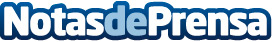 NEORIS asciende a Advanced Tier Services Partner de AWS: un nuevo horizonte en soluciones en la NubeLa participación de NEORIS como socio Advanced de AWS ayudará a que ambas marcas expandan su influencia en el ecosistema digital, continuando con su misión de ofrecer soluciones de vanguardia. Gracias al acceso a las últimas tecnologías AWS, el acelerador digital global certifica que sus clientes están a la vanguardia del progreso tecnológicoDatos de contacto:Lorena PizanoATREVIA669475452Nota de prensa publicada en: https://www.notasdeprensa.es/neoris-asciende-a-advanced-tier-services Categorias: Nacional Telecomunicaciones Hardware Madrid Software Innovación Tecnológica Digital Actualidad Empresarial http://www.notasdeprensa.es